АННОТАЦИЯ РАБОЧИХ ПРОГРАММ ДИСЦИПЛИН УЧЕБНОГО ПЛАНА ПО СПЕЦИАЛЬНОСТИ  «Инфекционные болезни» 31.08.35 Аннотация рабочей программы дисциплины«Инфекционные болезни в педиатрии»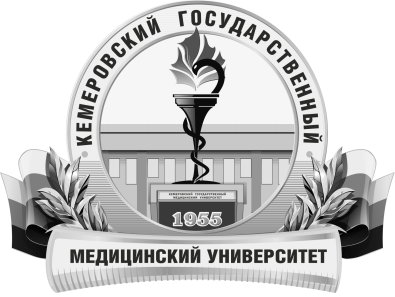 КЕМЕРОВСКИЙ ГОСУДАРСТВЕННЫЙ МЕДИЦИНСКИЙ УНИВЕРСИТЕТКафедра инфекционных болезнейТрудоемкостьв часах / ЗЕ72/2Цель изучения дисциплиныПодготовка квалифицированного врача-специалиста, обладающего системой профессиональных компетенций, готового к профессиональной деятельности в области общей и частной инфектологии -  инфекционных болезней у детей, приципов их диагностики, лечения и профилактики.  Место дисциплины в учебном планеБ 1.В Вариативная частьБ 1.В. ДВ Дисциплины по выбору«Инфекционные болезни», «патология»«Инфекционные болезни», «нейроинфекции»ПК-1, ПК- 2, ПК- 5, ПК-6, ПК- 8Изучаемые темыРаздел 1. Особенности иммунитета детского и подросткового возраста. Иммунопрорфилактика.1. Особенности иммунитета детского и подросткового  возраста. Иммунопрофилактика инфекционных болезней у детей.Раздел 2. Внутриутробные инфекции.2. Внутриутробные инфекции: герпетическая, ЦМВ-инфекция, краснушная,  парвовирусная, токсоплазменная, листериозная, хламидийная.Раздел 3. Кишечные инфекции у детей.3. Кишечные инфекции у детей: вирусные диареи у детей (ротавирусная, норовирусная , аденовирусная, астровирусная, бокавирусная, энтеровирусная инфекции) и  кишечные бактериозы: сальмонеллез, эшерихиоз, шигеллез, кампилобактериоз. Кишечный токсикоз с дегидратацией, коррекция.Раздел 4. Вирусные и бактериальные капельные инфекций у детей.Вирусные и бактериальные капельные инфекций у детей: ОРВИ и грипп. Синдром обструкции верхних и нижних дыхательных путей у детей. Корь, краснуха, ветряная оспа. Скарлатина. Коклюш. Гемофилюсная, пневмококковая инфекции. Менингококковая инфекция.Виды учебной работыКонтактная работа обучающихся с преподавателемАудиторная (виды):- лекции;- практические занятия.Внеаудиторная (виды): - консультации.Самостоятельная работа- устная;- письменная;- практическая.Форма промежуточного контроляЗачет